Szanowni Państwo, PROSIMY WYPEŁNIĆ ANKIETĘ 3 MIESIĄCE PO WYKONANEJ OPERACJI	Poniższy zestaw pytań dotyczy Pani/Pana satysfakcji z wykonanej operacji. Wszystkie podane przez Panią/ Pana informacje są poufne i zostaną wykorzystane wyłącznie przez lekarzy w celu poprawy jakości wykonywanych operacji i opieki pooperacyjnej. Bardzo zależy nam na Państwa opinii. Prosimy o rzetelne odpowiedzi na pytania.Czy byłaś/byłeś zadowolona/y z opanowania bólu po operacji w trakcie pobytu w szpitalu?⃝ bardzo zadowolony     ⃝ zadowolony    ⃝ średnio     ⃝ niezadowolony     ⃝ bardzo niezadowolonyCzy była Pani/Pan zadowolona/y z opanowania bólu po wypisie ze szpitala?⃝ bardzo zadowolony     ⃝ zadowolony    ⃝ średnio     ⃝ niezadowolony     ⃝ bardzo niezadowolonyJak zadowolona/y była Pani/Pan z czasu powrotu do codziennej aktywności po operacji (np. prace domowe, ogród, wyjście z domu). ⃝ bardzo zadowolony     ⃝ zadowolony    ⃝ średnio     ⃝ niezadowolony     ⃝ bardzo niezadowolonyJak zadowolona/y była Pani/Pan z czasu powrotu do pracy?⃝ bardzo zadowolony     ⃝ zadowolony    ⃝ średnio     ⃝ niezadowolony     ⃝ bardzo niezadowolonyJak zadowolona/y była Pani/Pan z czasu powrotu normalnej pełnej codziennej aktywności?⃝ bardzo zadowolony    ⃝ zadowolony    ⃝ średnio     ⃝ niezadowolony     ⃝ bardzo niezadowolonyJak zadowolona/y jest Pani/Pan z wyniku przeprowadzonej operacji?⃝ bardzo zadowolony     ⃝ zadowolony    ⃝ średnio    ⃝ niezadowolony     ⃝ bardzo niezadowolonyCzy uwzględniając powyższe punkty zdecydowałabyś/zdecydowałbyś się ponownie na przeprowadzoną operację? ⃝ tak                  ⃝ być może                 ⃝ nie jestem pewna/y                ⃝ raczej nie               ⃝ nieCzy poleciłabyś/poleciłbyś ten rodzaj operacji znajomemu?⃝ tak                  ⃝ być może                 ⃝ nie jestem pewna/y                ⃝ raczej nie               ⃝ nie
Inne uwagi:……………………………………………………………………………………………………………………………………………………………………………………………………………………………………………………………………………………………………………………………………………………………………………………………………………………………………………………………………………………………………………………………………………………………………………………………………………………………………………………………………………………………………………………………………………………………………………………………………………………………………………………………………………………………………………………………………………………………………………………………………………………………………………………………………………………………………………………………………………………………………………………………………………………………………………………………………………………………………………………………………………………………………………………………………………………………………………………………………………………Wypełnioną ankietę proszę dostarczyć do:Informacji na parterze Szpitala przy wejściu od ul. Poniatowskiego,Sekretariatu Oddziału Chirurgii Ogólnej i Naczyniowejlub przesłać listownie na adres:Mazowiecki Szpital Wojewódzki im. Św. Jana Pawła II w SiedlcachSekretariat Oddziału Chirurgii Ogólnej i Naczyniowejul. Poniatowskiego 2608-110 Siedlcelub wypełniać na stronie internetowej https://szpital.siedlce.pl/podstrony/Chirurgii-Ogólnej-i-NaczyniowejOddział Chirurgii Ogólnej i Naczyniowej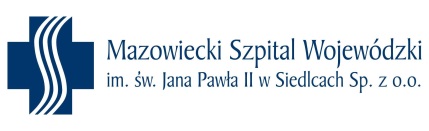 ul. Poniatowskiego 26; 08-110 SiedlceANONIMOWA POSZPITALNA ANKIETA SATYSFAKCJI PACJENTAPo operacji żylaków kończyn dolnych/cholecystektomii/przepukliny w Oddziale Chirurgii Ogólnej i Naczyniowej